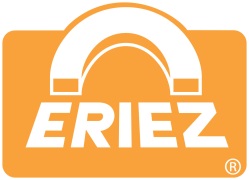 PRESS RELEASERef:  PR13xx - FOR IMMEDIATE RELEASECOMPANY NEWSMarch 2014Eriez appoints John Cope to spearhead recycling in EuropeJohn Cope has been appointed Recycling Sales Manager for Eriez Magnetics Europe, the leading manufacturer of magnetic separation, metal detection and vibratory equipment.John is based at the company’s European headquarters in Caerphilly, South Wales, where his role is to increase Eriez’s sales in the growing recycling markets across Europe.He comes to Eriez with extensive experience in recycled commodities having worked for The Recycling Company and then Biffa, where he bought waste materials, processed them at MRFs and sold them on.“I’m now operating on the other side of the fence, providing the tools for businesses and their partners to recycle waste material but my background enables me to see things from the customers’ point of view which is really helpful,” said John.“I’m very familiar with the recycled commodities markets so I can see what customers are trying to achieve and how Eriez can help them get better separation and segregation and ultimately a better return on their investment.Gareth Meese, Eriez Europe Sales Director, said: “It’s great to have John on board. He comes with excellent credentials and compliments the rest of the team really well having worked extensively on the other side of the fence and seen things clearly from a customers’ perspective. “It’s also an exciting time for him to join Eriez as the recycling side of our operation is developing very quickly and our markets are sure to continue growing for many years to come.” As well as visiting customers in their own facilities, John will be attending trade shows including IFAT in Munich from May 5th-9th where he will be on the Eriez stand (Hall C1 Stand 232) showing off a range of products including the revolutionary new eddy current separators the RevX-E.Ends –Caption: John Cope has been appointed Recycling Sales Manager for Eriez Magnetics Europe to expand the company’s sales across the continent.PRESS CONTACT ERIEZ EUROPESophie Comelli, Marketing ExecutiveTel: +44 (0)2920 855 854Email: Sophie.comelli@eriezeurope.co.ukEriez Magnetics Europe LimitedBedwas House Industrial Estate, Bedwas, Caerphilly, CF83 8YG, United KingdomAbout Eriez Europe:Eriez Magnetics is recognized as world authority in separation technologies. The company’s magnetic lift and separation, metal detection, x-ray, materials feeding, screening, conveying and controlling equipment have application in the process, metalworking, packaging, plastics, rubber, recycling, mining, aggregate and textile industries. Eriez manufactures and markets these products through 12 international facilities located on six continents. Eriez Europe Ltd. has its head office in Caerphilly, South Wales, UK. For more information visit www.en-gb.eriez.com